Российская Федерация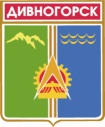 Администрация города ДивногорскаКрасноярского края П О С Т А Н О В Л Е Н И Е«07» ___08____ 2017		            г. Дивногорск	                           № 142пО внесении изменений в постановление администрации г. Дивногорска от 23.01.2017 № 18п «О наделении УСЗН администрации г. Дивногорска государственными полномочиями по социальной поддержке отдельных категорий граждан в соответствии с государственной программой Красноярского края «Развитие системы социальной поддержки граждан»На основании Закона Красноярского края от 29.06.2017 N 3-850 «О внесении изменений в статью 1 Закона края «О наделении органов местного самоуправления муниципальных районов и городских округов края государственными полномочиями по социальной поддержке отдельных категорий граждан в соответствии с государственной программой Красноярского края «Развитие системы социальной поддержки граждан», руководствуясь ст. 43, 53 Устава города Дивногорска,ПОСТАНОВЛЯЮ:1. Внести изменения в постановление администрации г. Дивногорска от 23.01.2017 № 18п «О наделении УСЗН администрации г. Дивногорска государственными полномочиями по социальной поддержке отдельных категорий граждан в соответствии с государственной программой Красноярского края "Развитие системы социальной поддержки граждан» следующего содержания:1.1. абзац первый пункта 1.1 изложить в новой редакции:«1.1. обеспечению предоставления адресной материальной помощи на компенсацию расходов на оплату услуг вдовам (вдовцам), нетрудоспособным детям (если они достигли возраста 55 лет женщины и 60 лет мужчины либо являются инвалидами) по изготовлению и установке (замене) памятников (надгробий), благоустройству могил участников (инвалидов) Великой Отечественной войны, умерших на территории Красноярского края до 12 июня 1990 года, адресной материальной помощи на компенсацию расходов на проезд, совершенный один раз в течение календарного года, по территории Российской Федерации к месту следования и обратно реабилитированным лицам, адресной материальной помощи на компенсацию расходов на изготовление и ремонт зубных протезов (кроме протезов из драгоценных металлов и металлокерамики) ветеранам труда края, достигшим возраста 65 лет, пользующимся мерами социальной поддержки, установленными статьей 4 Закона края от 10 декабря 2004 года N 12-2703 "О мерах социальной поддержки ветеранов", адресной материальной помощи на компенсацию расходов на установку стационарного телефона по месту жительства ветеранам Великой Отечественной войны, вдовам (вдовцам) инвалидов и участников Великой Отечественной войны (далее - адресная материальная помощь), в том числе:»1.2. подпункт «д» пункта 1.1. изложить в новой редакции:«д) направлению 10-го числа каждого календарного месяца в краевое государственное казенное учреждение, уполномоченное на исполнение публичных обязательств в сфере социальной поддержки населения (далее - уполномоченное учреждение), расчетных ведомостей в электронном виде с указанием получателей и сумм назначенной адресной материальной помощи по отделениям почтовой связи и российским кредитным организациям, а также поименных списков получателей адресной материальной помощи с указанием расчетных счетов, открытых ими в российских кредитных организациях, с одновременным представлением в отделения почтовой связи в электронном виде поименных ведомостей получателей адресной материальной помощи;»1.3. подпункт «д» пункта 1.2. изложить в новой редакции:«д) направлению 1-го и 15-го числа каждого календарного месяца, но не позднее 15 дней с момента принятия решения о назначении единовременной адресной материальной помощи на ремонт жилого помещения, в уполномоченное учреждение расчетных ведомостей в электронном виде с указанием получателей и сумм назначенной единовременной адресной материальной помощи на ремонт жилого помещения по отделениям почтовой связи и российским кредитным организациям, а также поименных списков получателей единовременной адресной материальной помощи на ремонт жилого помещения с указанием расчетных счетов, открытых ими в российских кредитных организациях, с одновременным представлением в отделения почтовой связи в электронном виде поименных ведомостей получателей единовременной адресной материальной помощи на ремонт жилого помещения;»1.4. подпункты «б»-«в», «д» пункта 1.3 изложить в новой редакции:«б) принятию решений о назначении либо мотивированном отказе в назначении единовременной адресной материальной помощи в связи с трудной жизненной ситуацией;в) определению размера единовременной адресной материальной помощи в связи с трудной жизненной ситуацией, уведомлению о сроках ее предоставления;»1.5. подпункт «д» пункта 1.3 изложить в новой редакции:«д) направлению 1-го и 15-го числа каждого календарного месяца, но не позднее 15 дней с момента принятия решения о назначении единовременной адресной материальной помощи в связи с трудной жизненной ситуацией, в уполномоченное учреждение расчетных ведомостей в электронном виде с указанием получателей и сумм назначенной единовременной адресной материальной помощи в связи с трудной жизненной ситуацией по отделениям почтовой связи и российским кредитным организациям, а также поименных списков получателей единовременной адресной материальной помощи в связи с трудной жизненной ситуацией с указанием расчетных счетов, открытых ими в российских кредитных организациях, с одновременным представлением в отделения почтовой связи в электронном виде поименных ведомостей получателей единовременной адресной материальной помощи в связи с трудной жизненной ситуацией;»1.6. Дополнить пунктами 1.4 – 1.5 следующего содержания:«1.4. назначению (отказу в назначении) единовременной адресной материальной помощи на ремонт печного отопления и (или) электропроводки в жилых помещениях, требующих ремонта печного отопления и (или) электропроводки, на развитие личного подсобного хозяйства проживающим на территории Красноярского края малоимущим семьям и малоимущим одиноко проживающим гражданам, среднедушевой доход которых по независящим от них причинам не превышает величину прожиточного минимума, установленную для соответствующих основных социально-демографических групп населения по соответствующей группе территорий края, соответствующим условиям, предусмотренным пунктом 4.4.6 подпрограммы "Повышение качества жизни отдельных категорий граждан, степени их социальной защищенности" государственной программы Красноярского края "Развитие системы социальной поддержки граждан", утвержденной Постановлением Правительства Красноярского края от 30 сентября 2013 года N 507-п (далее - единовременная адресная материальная помощь), в том числе:а) приему и регистрации заявлений и документов, необходимых для назначения единовременной адресной материальной помощи, проведению проверки полноты и достоверности сведений, содержащихся в представленных документах;б) принятию решений о назначении либо мотивированном отказе в назначении единовременной адресной материальной помощи;в) определению размера единовременной адресной материальной помощи;г) уведомлению граждан о принятом решении способом, указанным в заявлении;д) заключению соглашений с гражданами, в отношении которых принято решение о назначении единовременной адресной материальной помощи, по форме, утвержденной органом исполнительной власти края в сфере социальной поддержки и социального обслуживания граждан;е) подготовке и направлению в уполномоченное учреждение 10-го числа каждого календарного месяца расчетных ведомостей в электронном виде с указанием получателей и сумм выплачиваемой единовременной адресной материальной помощи по отделениям почтовой связи и российским кредитным организациям, а также поименных списков получателей единовременной адресной материальной помощи с указанием расчетных счетов, открытых ими в российских кредитных организациях, с одновременным представлением в отделения почтовой связи в электронном виде поименных ведомостей получателей единовременной адресной материальной помощи;1.5. назначению (отказу в назначении) государственной социальной помощи малоимущим одиноко проживающим гражданам, малоимущим семьям, проживающим на территории Красноярского края, которые по независящим от них причинам имеют среднедушевой доход ниже величины прожиточного минимума, установленного в Красноярском крае, соответствующим условиям, предусмотренным пунктом 4.4.11 подпрограммы "Повышение качества жизни отдельных категорий граждан, степени их социальной защищенности" государственной программы Красноярского края "Развитие системы социальной поддержки граждан", утвержденной Постановлением Правительства Красноярского края от 30 сентября 2013 года N 507-п (далее - единовременная государственная социальная помощь), в том числе:а) приему и регистрации заявлений и документов, необходимых для назначения единовременной государственной социальной помощи, проведению проверки полноты и достоверности сведений, содержащихся в представленных документах;б) принятию решений о назначении либо мотивированном отказе в назначении единовременной государственной социальной помощи либо о необходимости проведения дополнительной проверки (комиссионного обследования) представленных гражданином сведений о доходах семьи (одиноко проживающего гражданина);в) направлению гражданам в 10-дневный срок после обращения предварительного ответа с уведомлением в письменной форме о проведении дополнительной проверки достоверности сведений, содержащихся в представленных документах. Окончательный ответ в этом случае дается гражданину не позднее чем через 30 дней после обращения;г) уведомлению граждан в 10-дневный срок после обращения в письменной форме о назначении или об отказе в назначении единовременной государственной социальной помощи с одновременным возвратом документов, представленных на бумажном носителе;д) определению размера единовременной государственной социальной помощи;е) подготовке и направлению в уполномоченное учреждение 10-го числа каждого календарного месяца расчетных ведомостей в электронном виде с указанием получателей и сумм выплачиваемой единовременной государственной социальной помощи по отделениям почтовой связи и российским кредитным организациям, а также поименных списков получателей единовременной государственной социальной помощи с указанием расчетных счетов, открытых ими в российских кредитных организациях, с одновременным представлением в отделения почтовой связи в электронном виде поименных ведомостей получателей единовременной государственной социальной помощи;";1.7. пункт 1.4. считать пунктом 1.61.8. пункт 1.6 изложить в новой редакции:«1.6. формированию и определению порядка деятельности комиссий:а) по назначению (отказу в назначении) адресной материальной помощи, указанной в подпунктах "1.1", "1.2", "1.4", "1.5" настоящего постановления;б) по принятию решений о необходимости проведения ремонта в жилых помещениях, занимаемых гражданами, указанными в подпункте "1.2" настоящего постановления, и ремонта печного отопления и (или) электропроводки в жилых помещениях, занимаемых гражданами, указанными в подпункте "1.4" настоящего пункта.8. Постановление подлежит опубликованию в средствах массовой информации, размещению на официальном сайте администрации города в информационно-телекоммуникационной сети «Интернет». 9. Настоящее постановление вступает в силу в день, следующий за днем его официального опубликования и применяется к правоотношениям, возникшим с 21.07.2017г.10. Контроль за исполнением настоящего постановления возложить на первого заместителя Главы города Кузнецову М.Г.Глава города								Е. Е. Оль